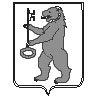 БАЛАХТОНСКИЙ СЕЛЬСКИЙ СОВЕТ ДЕПУТАТОВКОЗУЛЬСКОГО РАЙОНАКРАСНОЯРСКОГО КРАЯРЕШЕНИЕ 22.06. 2000                                    с. Балахтон                                        № 41-218рО назначении выборов депутатовБалахтонского сельского Совета депутатов Козульского района Красноярского краяВ соответствии статьи 10 Федерального закона от 12.06.2002 № 67-ФЗ «Об основных гарантиях избирательных прав и права на участие в референдуме граждан Российской Федерации», статьи 23 Федерального закона от 06.10.2003 № 131-ФЗ «Об общих принципах организации местного самоуправления в Российской Федерации», статьи 3 Закона Красноярского края от 02.10.2003 №  8-1411 «О выборах в органы местного самоуправления в Красноярском крае», Балахтонский сельский Совет депутатов РЕШИЛ: 	1. Назначить проведение выборов депутатов Балахтонского сельского Совета депутатов Козульского района Красноярского края шестого созыва на 13 сентября 2020 года.2. Направить настоящее Решение в Избирательную комиссию Красноярского края.3. Решение вступает в силу со дня официального опубликования в местном периодическом издании «Балахтонские вести».Председатель Совета                                                                       Е.А. ГардтГлава сельсовета                                                                               В.А. Мецгер